ExercicesTexte 1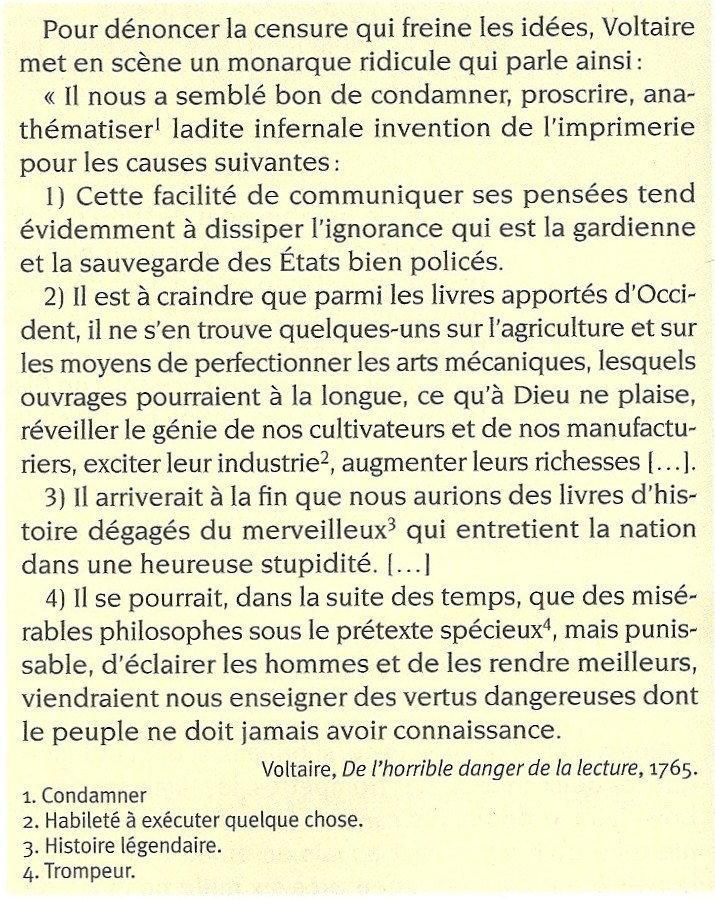 Texte 2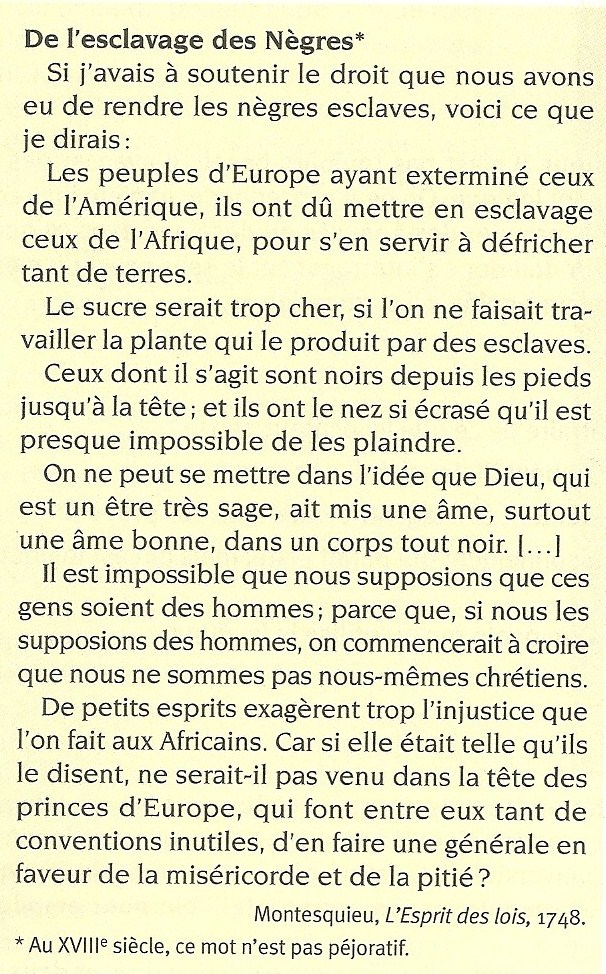 